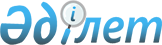 Түлкібас аудандық мәслихатының 2022 жылғы 23 желтоқсандағы № 27/1-07 "2023-2025 жылдарға арналған аудандық бюджет туралы" шешіміне өзгерістер енгізу туралыТүркістан облысы Түлкібас аудандық мәслихатының 2023 жылғы 11 мамырдағы № 3/1-08 шешімі
      Түлкібас аудандық мәслихаты ШЕШТІ:
      1. Түлкібас аудандық мәслихатының "2023-2025 жылдарға арналған аудандық бюджет туралы" 2023 жылғы 23 желтоқсандағы № 27/1-07 шешіміне мынадай өзгерістер енгізілсін:
      1 тармақ жаңа редакцияда жазылсын:
      "1. Түлкібас ауданының 2023-2025 жылдарға арналған аудандық бюджеті 1, 2 және 3- қосымшаларға сәйкес, оның ішінде 2023 жылға мынадай көлемде бекітілсін:
      1) кiрiстер – 8955230 мың теңге:
      салықтық түсiмдер –3698845 мың теңге;
      салықтық емес түсiмдер – 49326 мың теңге;
      негiзгi капиталды сатудан түсетiн түсiмдер – 38423 мың теңге;
      трансферттер түсiмi – 5168636 мың теңге;
      2) шығындар – 9111154 мың теңге;
      3) таза бюджеттiк кредиттеу – 21831 мың теңге:
      бюджеттік кредиттер – 51750 мың теңге;
      бюджеттік кредиттерді өтеу –29919 мың теңге;
      4) қаржы активтерімен операциялар бойынша сальдо- 0:
      қаржы активтерін сатып алу – 0;
      мемлекеттің қаржы активтерін сатудан түсетін түсімдер – 0;
      5) бюджет тапшылығы (профициті) – - 177755 мың теңге;
      6) бюджет тапшылығын қаржыландыру (профицитін пайдалану) – 177755 мың теңге:
      қарыздар түсімдері – 51750 мың теңге;
      қарыздарды өтеу – 29920 мың теңге;
      бюджет қаражатының пайдаланылатын қалдықтары – 155925 мың теңге.".
      Көрсетілген шешімнің 1 қосымшасы осы шешімнің қосымшасына сәйкес жаңа редакцияда жазылсын.
      2. Осы шешім 2023 жылдың 1 қаңтарынан бастап қолданысқа енгізілсін. Түлкібас ауданының 2023 жылға арналған аудандық бюджет
					© 2012. Қазақстан Республикасы Әділет министрлігінің «Қазақстан Республикасының Заңнама және құқықтық ақпарат институты» ШЖҚ РМК
				
      Түлкібас аудандық мәслихаттың төрағасы

Х.Байысбаев
Түлкібас аудандық мәслихатының
2023 жылғы 11 мамырдағы
№ 3/1-08 шешіміне 1-қосымшаТүлкібас аудандық мәслихатының
2022 жылғы 27 желтоқсандағы
№ 27/1-07 шешіміне 1-қосымша
Санаты
Сыныбы
Кіші сыныбы
Кіші сыныбы
Атауы
Сомасы, мың теңге
1
1
1
1
2
3
1. Кірістер 
8 955 230
1
Салықтық түсімдер
3 698 845
01
Табыс салығы
1 471 797
1
1
Корпоративтік табыс салығы
254 280
2
2
Жеке табыс салығы
1 217 517
03
Әлеуметтiк салық
891 871
1
1
Әлеуметтiк салық
891 871
04
Меншiкке салынатын салықтар
1 130 202
1
1
Мүлiкке салынатын салықтар
1 124 892
5
5
Бірыңғай жер салығы 
5 310
05
Тауарларға, жұмыстарға және қызметтерге салынатын iшкi салықтар
115 020
2
2
Акциздер
84 043
3
3
Табиғи және басқа да ресурстарды пайдаланғаны үшiн түсетiн түсiмдер
20 009
4
4
Кәсiпкерлiк және кәсiби қызметтi жүргiзгенi үшiн алынатын алымдар
10 968
08
Заңдық маңызы бар әрекеттерді жасағаны және (немесе) оған уәкілеттігі бар мемлекеттік органдар немесе лауазымды адамдар құжаттар бергені үшін алынатын міндетті төлемдер
89 955
1
1
Мемлекеттік баж
89 955
2
Салықтық емес түсiмдер
49 326
01
Мемлекеттік меншiктен түсетiн кірістер
46 137
5
5
Мемлекет меншiгіндегі мүлікті жалға беруден түсетiн кірістер
46 137
06
Басқа да салықтық емес түсiмдер
3 189
1
1
Басқа да салықтық емес түсiмдер
3 189
3
Негізгі капиталды сатудан түсетін түсімдер
38 423
03
Жердi және материалдық емес активтердi сату
38 423
1
1
Жерді сату
38 423
4
Трансферттер түсімі
5 168 636
02
Мемлекеттік басқарудың жоғары тұрған органдарынан түсетін трансферттер
5 168 636
2
2
Облыстық бюджеттен түсетін трансферттер
5 168 636
Функционалдық топ
Функционалдық топ
Функционалдық топ
Функционалдық топ
Атауы
Сомасы, мың теңге
Кіші функция
Кіші функция
Кіші функция
Кіші функция
Сомасы, мың теңге
Бюджеттік бағдарламалардың әкiмшiсi
Бюджеттік бағдарламалардың әкiмшiсi
Бюджеттік бағдарламалардың әкiмшiсi
Сомасы, мың теңге
Бағдарлама
Бағдарлама
Сомасы, мың теңге
1
1
1
1
2
3
2. Шығындар
9 111 154
01
Жалпы сипаттағы мемлекеттiк қызметтер 
519 537
1
Мемлекеттiк басқарудың жалпы функцияларын орындайтын өкiлдi, атқарушы және басқа органдар
333 191
112
Аудан (облыстық маңызы бар қала) мәслихатының аппараты
51 935
001
Аудан (облыстық маңызы бар қала) мәслихатының қызметін қамтамасыз ету жөніндегі қызметтер
51 935
122
Аудан (облыстық маңызы бар қала) әкімінің аппараты
281 256
001
Аудан (облыстық маңызы бар қала) әкімінің қызметін қамтамасыз ету жөніндегі қызметтер
267 091
003
Мемлекеттік органның күрделі шығыстары
14 165
2
Қаржылық қызмет
3 124
459
Ауданның (облыстық маңызы бар қаланың) экономика және қаржы бөлімі
3 124
003
Салық салу мақсатында мүлікті бағалауды жүргізу
3 124
9
Жалпы сипаттағы өзге де мемлекеттiк қызметтер
183 222
458
Ауданның (облыстық маңызы бар қаланың) тұрғын үй-коммуналдық шаруашылық, жолаушылар көлігі және автомобиль жолдары бөлімі
80 000
001
Жергілікті деңгейде тұрғын үй-коммуналдық шаруашылығы, жолаушылар көлігі және автомобиль жолдары саласындағы мемлекеттік саясатты іске асыру жөніндегі қызметтер
80 000
459
Ауданның (облыстық маңызы бар қаланың) экономика және қаржы бөлімі
103 222
001
Ауданның (облыстық маңызы бар қаланың) экономикалық саясатын қалыптастыру мен дамыту, мемлекеттік жоспарлау, бюджеттік атқару және коммуналдық меншігін басқару саласындағы мемлекеттік саясатты іске асыру жөніндегі қызметтер
99 872
015
Мемлекеттік органдардың ғимараттарын, үй-жайлары және құрылыстарын күрделі жөндеу 
3 350
02
Қорғаныс
64 666
1
Әскери мұқтаждар
30 089
122
Аудан (облыстық маңызы бар қала) әкімінің аппараты
30 089
005
Жалпыға бірдей әскери міндетті атқару шеңберіндегі іс-шаралар
30 089
2
Төтенше жағдайлар жөнiндегi жұмыстарды ұйымдастыру
34 577
122
Аудан (облыстық маңызы бар қала) әкімінің аппараты
34 577
006
Аудан (облыстық маңызы бар қала) ауқымындағы төтенше жағдайлардың алдын алу және оларды жою
17 709
007
Аудандық (қалалық) ауқымдағы дала өрттерінің, сондай-ақ мемлекеттік өртке қарсы қызмет органдары құрылмаған елдi мекендерде өрттердің алдын алу және оларды сөндіру жөніндегі іс-шаралар
16 868
03
Қоғамдық тәртіп, қауіпсіздік, құқықтық, сот, қылмыстық-атқару қызметі
2 000
9
Қоғамдық тәртіп және қауіпсіздік саласындағы басқа да қызметтер
2 000
458
Ауданның (облыстық маңызы бар қаланың) тұрғын үй-коммуналдық шаруашылық, жолаушылар көлігі және автомобиль жолдары бөлімі
2 000
021
Елдi мекендерде жол қозғалысы қауiпсiздiгін қамтамасыз ету
2 000
06
Әлеуметтiк көмек және әлеуметтiк қамсыздандыру
3 603 685
1
Әлеуметтiк қамсыздандыру
598 997
451
Ауданның (облыстық маңызы бар қаланың) жұмыспен қамту және әлеуметтік бағдарламалар бөлімі
598 997
005
Мемлекеттік атаулы әлеуметтік көмек 
598 997
2
Әлеуметтiк көмек
2 897 541
451
Ауданның (облыстық маңызы бар қаланың) жұмыспен қамту және әлеуметтік бағдарламалар бөлімі
2 897 541
002
Жұмыспен қамту бағдарламасы
1 695 757
006
Тұрғын үйге көмегін көрсету
2 884
007
Жергілікті өкілетті органдардың шешімі бойынша мұқтаж азаматтардың жекелеген топтарына әлеуметтік көмек
185 394
010
Үйден тәрбиеленіп оқытылатын мүгедектігі бар балаларды материалдық қамтамасыз ету
10 718
015
Зейнеткерлер мен мүгедектігі бар адамдарға әлеуметтiк қызмет көрсету аумақтық орталығы
309 325
017
Оңалтудың жеке бағдарламасына сәйкес мұқтаж мүгедектігі бар адамдарды протездік-ортопедиялық көмек, сурдотехникалық құралдар, тифлотехникалық құралдар, санаторий-курорттық емделу, мiндеттi гигиеналық құралдармен қамтамасыз ету, арнаулы жүрiп-тұру құралдары, қозғалуға қиындығы бар бірінші топтағы мүгедектігі бар адамдарға жеке көмекшінің және есту бойынша мүгедектігі бар адамдарға қолмен көрсететiн тіл маманының қызметтері мен қамтамасыз ету
568 683
023
Жұмыспен қамту орталықтарының қызметін қамтамасыз ету
124 780
9
Әлеуметтiк көмек және әлеуметтiк қамтамасыз ету салаларындағы өзге де қызметтер
107 147
451
Ауданның (облыстық маңызы бар қаланың) жұмыспен қамту және әлеуметтік бағдарламалар бөлімі
107 147
001
Жергілікті деңгейде халық үшін әлеуметтік бағдарламаларды жұмыспен қамтуды қамтамасыз етуді іске асыру саласындағы мемлекеттік саясатты іске асыру жөніндегі қызметтер
73 905
011
Жәрдемақыларды және басқа да әлеуметтік төлемдерді есептеу, төлеу мен жеткізу бойынша қызметтерге ақы төлеу
1 242
050
Қазақстан Республикасында мүгедектігі бар адамдардың құқықтарын қамтамасыз етуге және өмір сүру сапасын жақсарту
32 000
07
Тұрғын үй-коммуналдық шаруашылық
1 891 719
1
Тұрғын үй шаруашылығы
1 182 713
472
Ауданның (облыстық маңызы бар қаланың) құрылыс, сәулет және қала құрылысы бөлімі
1 182 713
003
Коммуналдық тұрғын үй қорының тұрғын үйін жобалау және (немесе) салу, реконструкциялау
2 000
004
Инженерлік-коммуникациялық инфрақұрылымды жобалау, дамыту және (немесе) жайластыру
700 713
098
Коммуналдық тұрғын үй қорының тұрғын үйлерін сатып алу
480 000
2
Коммуналдық шаруашылық
199 562
458
Ауданның (облыстық маңызы бар қаланың) тұрғын үй-коммуналдық шаруашылық, жолаушылар көлігі және автомобиль жолдары бөлімі
199 562
012
Сумен жабдықтау және су бұру жүйесінің жұмыс істеуі
110 748
058
Елді мекендердегі сумен жабдықтау және су бұру жүйелерін дамыту
88 814
3
Елді-мекендерді абаттандыру
509 444
458
Ауданның (облыстық маңызы бар қаланың) тұрғын үй-коммуналдық шаруашылық, жолаушылар көлігі және автомобиль жолдары бөлімі
509 444
015
Елдi мекендердегі көшелердi жарықтандыру
313 686
018
Елдi мекендердi абаттандыру және көгалдандыру
195 758
08
Мәдениет, спорт, туризм және ақпараттық кеңістiк
679 762
1
Мәдениет саласындағы қызмет
320 845
457
Ауданның (облыстық маңызы бар қаланың) мәдениет, тілдерді дамыту, дене шынықтыру және спорт бөлімі
315 620
003
Мәдени-демалыс жұмысын қолдау
315 620
472
Ауданның (облыстық маңызы бар қаланың) құрылыс, сәулет және қала құрылысы бөлімі
5 225
011
Мәдениет объектілерін дамыту
5 225
2
Спорт
25 284
457
Ауданның (облыстық маңызы бар қаланың) мәдениет, тілдерді дамыту, дене шынықтыру және спорт бөлімі
25 284
009
Аудандық (облыстық маңызы бар қалалық) деңгейде спорттық жарыстар өткiзу
8 767
010
Әртүрлi спорт түрлерi бойынша аудан (облыстық маңызы бар қала) құрама командаларының мүшелерiн дайындау және олардың облыстық спорт жарыстарына қатысуы
16 517
3
Ақпараттық кеңiстiк
211 860
456
Ауданның (облыстық маңызы бар қаланың) ішкі саясат бөлімі
27 500
002
Мемлекеттік ақпараттық саясат жүргізу жөніндегі қызметтер
27 500
457
Ауданның (облыстық маңызы бар қаланың) мәдениет, тілдерді дамыту, дене шынықтыру және спорт бөлімі
184 360
006
Аудандық (қалалық) кiтапханалардың жұмыс iстеуi
166 846
007
Мемлекеттік тілді және Қазақстан халықтарының басқа да тілдерін дамыту
17 514
9
Мәдениет, спорт, туризм және ақпараттық кеңiстiктi ұйымдастыру жөнiндегi өзге де қызметтер
121 773
456
Ауданның (облыстық маңызы бар қаланың) ішкі саясат бөлімі
84 480
001
Жергілікті деңгейде ақпарат, мемлекеттілікті нығайту және азаматтардың әлеуметтік сенімділігін қалыптастыру саласында мемлекеттік саясатты іске асыру жөніндегі қызметтер
41 380
003
Жастар саясаты саласында іс-шараларды іске асыру
43 100
457
Ауданның (облыстық маңызы бар қаланың) мәдениет, тілдерді дамыту, дене шынықтыру және спорт бөлімі
37 293
001
Жергілікті деңгейде мәдениет, тілдерді дамыту, дене шынықтыру және спорт саласында мемлекеттік саясатты іске асыру жөніндегі қызметтер
37 293
09
Отын-энергетика кешенi және жер қойнауын пайдалану
79 784
1
Отын және энергетика
37 000
458
Ауданның (облыстық маңызы бар қаланың) тұрғын үй-коммуналдық шаруашылық, жолаушылар көлігі және автомобиль жолдары бөлімі
37 000
019
Жылу-энергетикалық жүйені дамыту
37 000
9
Отын-энергетика кешені және жер қойнауын пайдалану саласындағы өзге де қызметтер
42 784
458
Ауданның (облыстық маңызы бар қаланың) тұрғын үй-коммуналдық шаруашылық, жолаушылар көлігі және автомобиль жолдары бөлімі
42 784
036
Газ тасымалдау жүйесін дамыту
42 784
10
Ауыл, су, орман, балық шаруашылығы, ерекше қорғалатын табиғи аумақтар, қоршаған ортаны және жануарлар дүниесін қорғау, жер қатынастары
123 073
1
Ауыл шаруашылығы
93 778
477
Ауданның (облыстық маңызы бар қаланың) ауыл шаруашылығы мен жер қатынастары бөлімі
93778
001
Жергілікті деңгейде ауыл шаруашылығы және жер қатынастары саласындағы мемлекеттік саясатты іске асыру жөніндегі қызметтер
93778
9
Ауыл, су, орман, балық шаруашылығы және қоршаған ортаны қорғау мен жер қатынастары саласындағы өзге де қызметтер
29 295
459
Ауданның (облыстық маңызы бар қаланың) экономика және қаржы бөлімі
29 295
099
Мамандардың әлеуметтік көмек көрсетуі жөніндегі шараларды іске асыру
29 295
11
Өнеркәсіп, сәулет, қала құрылысы және құрылыс қызметі
124 332
2
Сәулет, қала құрылысы және құрылыс қызметі
124 332
472
Ауданның (облыстық маңызы бар қаланың) құрылыс, сәулет және қала құрылысы бөлімі
124 332
001
Жергілікті деңгейде құрылыс, сәулет және қала құрылысы саласындағы мемлекеттік саясатты іске асыру жөніндегі қызметтер
59 332
013
Аудан аумағында қала құрылысын дамытудың кешенді схемаларын, аудандық (облыстық) маңызы бар қалалардың, кенттердің және өзге де ауылдық елді мекендердің бас жоспарларын әзірлеу
13 000
015
Мемлекеттік органның күрделі шығыстары
52 000
12
Көлiк және коммуникация
428 910
1
Автомобиль көлiгi
425 721
458
Ауданның (облыстық маңызы бар қаланың) тұрғын үй-коммуналдық шаруашылық, жолаушылар көлігі және автомобиль жолдары бөлімі
425 721
023
Автомобиль жолдарының жұмыс істеуін қамтамасыз ету
425 721
9
Көлiк және коммуникациялар саласындағы өзге де қызметтер
3 189
458
Ауданның (облыстық маңызы бар қаланың) тұрғын үй-коммуналдық шаруашылық, жолаушылар көлігі және автомобиль жолдары бөлімі
3 189
024
Кентiшiлiк (қалаiшiлiк) және ауданiшiлiк қоғамдық жолаушылар тасымалдарын ұйымдастыру
3 189
13
Басқалар
711 225
3
Кәсiпкерлiк қызметтi қолдау және бәсекелестікті қорғау
64 502
469
Ауданның (облыстық маңызы бар қаланың) кәсіпкерлік бөлімі
64 502
001
Жергілікті деңгейде кәсіпкерлік пен өнеркәсіпті дамыту саласындағы мемлекеттік саясатты іске асыру жөніндегі қызметтер
64 502
9
Басқалар
646 723
458
Ауданның (облыстық маңызы бар қаланың) тұрғын үй-коммуналдық шаруашылық, жолаушылар көлігі және автомобиль жолдары бөлімі
536 213
062
"Ауыл-Ел бесігі" жобасы шеңберінде ауылдық елді мекендердегі әлеуметтік және инженерлік инфрақұрылым бойынша іс-шараларды іске асыру
536 213
459
Ауданның (облыстық маңызы бар қаланың) экономика және қаржы бөлімі
50 411
012
Ауданның (облыстық маңызы бар қаланың) жергілікті атқарушы органының резерві 
50 411
472
Ауданның (облыстық маңызы бар қаланың) құрылыс, сәулет және қала құрылысы бөлімі
60 099
079
"Ауыл-Ел бесігі" жобасы шеңберінде ауылдық елді мекендердегі әлеуметтік және инженерлік инфрақұрылымдарды дамыту
60 099
14
Борышқа қызмет көрсету
22
1
Борышқа қызмет көрсету
22
459
Ауданның (облыстық маңызы бар қаланың) экономика және қаржы бөлімі
22
021
Жергілікті атқарушы органдардың облыстық бюджеттен қарыздар бойынша сыйақылар мен өзге де төлемдерді төлеу бойынша борышына қызмет көрсету
22
15
Трансферттер
882 439
1
Трансферттер
882 439
459
Ауданның (облыстық маңызы бар қаланың) экономика және қаржы бөлімі
882 439
006
Нысаналы пайдаланылмаған (толық пайдаланылмаған) трансферттерді қайтару
242
038
Субвенциялар 
726 509
054
Қазақстан Республикасының Ұлттық қорынан берілетін нысаналы трансферт есебінен республикалық бюджеттен бөлінген пайдаланылмаған (түгел пайдаланылмаған) нысаналы трансферттердің сомасын қайтару
155 688
3. Таза бюджеттік кредиттеу
21 831
Бюджеттік кредиттер
51 750
10
Ауыл, су, орман, балық шаруашылығы, ерекше қорғалатын табиғи аумақтар, қоршаған ортаны және жануарлар дүниесін қорғау, жер қатынастары
51 750
1
Ауыл шаруашылығы
51 750
459
Ауданның (облыстық маңызы бар қаланың) экономика және қаржы бөлімі
51 750
018
Мамандарды әлеуметтік қолдау шараларын іске асыруға берілетін бюджеттік кредиттер
51 750
Санаты
Атауы
Сомасы, мың теңге
Сыныбы
Сыныбы
Сыныбы
Сыныбы
Сомасы, мың теңге
Кіші сыныбы
Кіші сыныбы
Кіші сыныбы
Сомасы, мың теңге
Ерекшелігі
Ерекшелігі
Бюджеттік кредиттерді өтеу
29 919
5
Бюджеттік кредиттерді өтеу
29 919
01
Бюджеттік кредиттерді өтеу
29 919
1
Мемлекеттік бюджеттен берілген бюджеттік кредиттерді өтеу
29 919
13
Жеке тұлғаларға жергілікті бюджеттен берілген бюджеттік кредиттерді өтеу
29 919
4. Қаржы активтерімен операциялар бойынша сальдо
0
Қаржы активтерін сатып алу
0
Мемлекеттік қаржы активтерін сатудан түсетін түсімдер 
0
5. Бюджет тапшылығы (профициті)
-177 755
6. Бюджет тапшылығын қаржыландыру (профицитін пайдалану)
177 755
Қарыздар түсімі
51 750
7
Қарыздар түсімі
51 750
01
Мемлекеттік ішкі қарыздар
51 750
2
Қарыз алу келісім шарттары
51 750
03
Ауданның (облыстық маңызы бар қаланың) жергілікті атқарушы органы алатын қарыздар
51 750
Функционалдық топ
Функционалдық топ
Функционалдық топ
Функционалдық топ
Атауы
Сомасы, мың теңге
Кіші функция
Кіші функция
Кіші функция
Кіші функция
Сомасы, мың теңге
Бюджеттік бағдарламалардың әкiмшiсi
Бюджеттік бағдарламалардың әкiмшiсi
Бюджеттік бағдарламалардың әкiмшiсi
Сомасы, мың теңге
Бағдарлама
Бағдарлама
Сомасы, мың теңге
Қарыздарды өтеу
29 920
16
Қарыздарды өтеу
29 920
1
Қарыздарды өтеу
29 920
459
Ауданның (облыстық маңызы бар қаланың) экономика және қаржы бөлімі
29 920
005
Жергілікті атқарушы органның жоғары тұрған бюджет алдындағы борышын өтеу
29 919
022
Жергілікті бюджеттен бөлінген пайдаланылмаған бюджеттік кредиттерді қайтару
1
Санаты
Санаты
Санаты
Санаты
Атауы
Сомасы, мың теңге
Сыныбы
Сыныбы
Сыныбы
Сыныбы
Сомасы, мың теңге
Кіші сыныбы
Кіші сыныбы
Кіші сыныбы
Сомасы, мың теңге
Ерекшелігі
Ерекшелігі
Сомасы, мың теңге
Бюджет қаражатының пайдаланылатын қалдықтары
155 925
8
Бюджет қаражатының пайдаланылатын қалдықтары
155 925
01
Бюджет қаражаты қалдықтары
155 925
1
Бюджет қаражатының бос қалдықтары
155 925
01
Бюджет қаражатының бос қалдықтары
155 925